МУНИЦИПАЛЬНОЕ ОБРАЗОВАНИЕГОРОДСКОЙ ОКРУГ ГОРОД СУРГУТХАНТЫ-МАНСИЙСКОГО АВТОНОМНОГО ОКРУГА – ЮГРЫАДМИНИСТРАЦИЯ ГОРОДАПОСТАНОВЛЕНИЕО внесении изменений в постановление Администрации города от 25.07.2013 № 5390 «Об утверждении границ прилегающей территории к муниципальному бюджетному дошкольному образовательному учреждению детскому саду № 3 «Эрудит», расположенному по адресу: город Сургут, улица Чехова, дом 2, на которой не допускается розничная продажа алкогольной продукции»В соответствии с Федеральным законом от 22.11.1995 № 171-ФЗ                     «О государственном регулировании производства и оборота этилового спирта, алкогольной и спиртосодержащей продукции и об ограничении потребления (распития) алкогольной продукции», постановлением Правительства Российской Федерации от 27.12.2012 № 1425 «Об определении органами государст-
венной власти Российской Федерации мест массового скопления граждан и мест нахождения источников повышенной опасности, в которых не допускается 
розничная продажа алкогольной продукции, а также определении органами местного самоуправления границ прилегающих к некотором организациям 
и объектам территорий, на которых не допускается розничная продажа алко-гольной продукции», решением Думы города от 28.05.2013 № 333-V ДГ 
«Об определении способа расчета расстояния от некоторых организаций 
и (или) объектов до границ прилегающих к ним территорий, на которых 
не допускается розничная продажа алкогольной продукции», распоряжением 
Администрации города от 30.12.2005 № 3686 «Об утверждении Регламента 
Администрации города»:1. Внести в постановление Администрации города от 25.07.2013 № 5390 «Об утверждении границ прилегающей территории к муниципальному 
бюджетному дошкольному образовательному учреждению детскому саду № 3 «Эрудит», расположенному по адресу: город Сургут, улица Чехова, дом 2, 
на которой не допускается розничная продажа алкогольной продукции» 
(с изменениями от 18.01.2017 № 178) следующие изменения:1.1. В заголовке и пункте 1 постановления слова «муниципальному 
бюджетному дошкольному образовательному учреждению детскому саду 
№ 3 «Эрудит» заменить словами «муниципальному бюджетному дошкольному образовательному учреждению детскому саду № 4 «Умка».1.2. Приложение к постановлению изложить в новой редакции согласно приложению к настоящему постановлению. 2. Управлению документационного и информационного обеспечения 
разместить настоящее постановление на официальном портале Администрации города: www.admsurgut.ru.3. Муниципальному казенному учреждению «Наш город» опубликовать настоящее постановление в газете «Сургутские ведомости».4. Контроль за выполнением постановления возложить на заместителя Главы города Шерстневу А.Ю.Глава города                                                                                                В.Н. ШуваловПриложение к постановлениюАдминистрации городаот ____________ № ________Схемаграниц прилегающей территории к зданию муниципального бюджетного дошкольного образовательного учреждения детского сада № 4 «Умка», расположенного по адресу: город Сургут, улица Чехова, дом 2 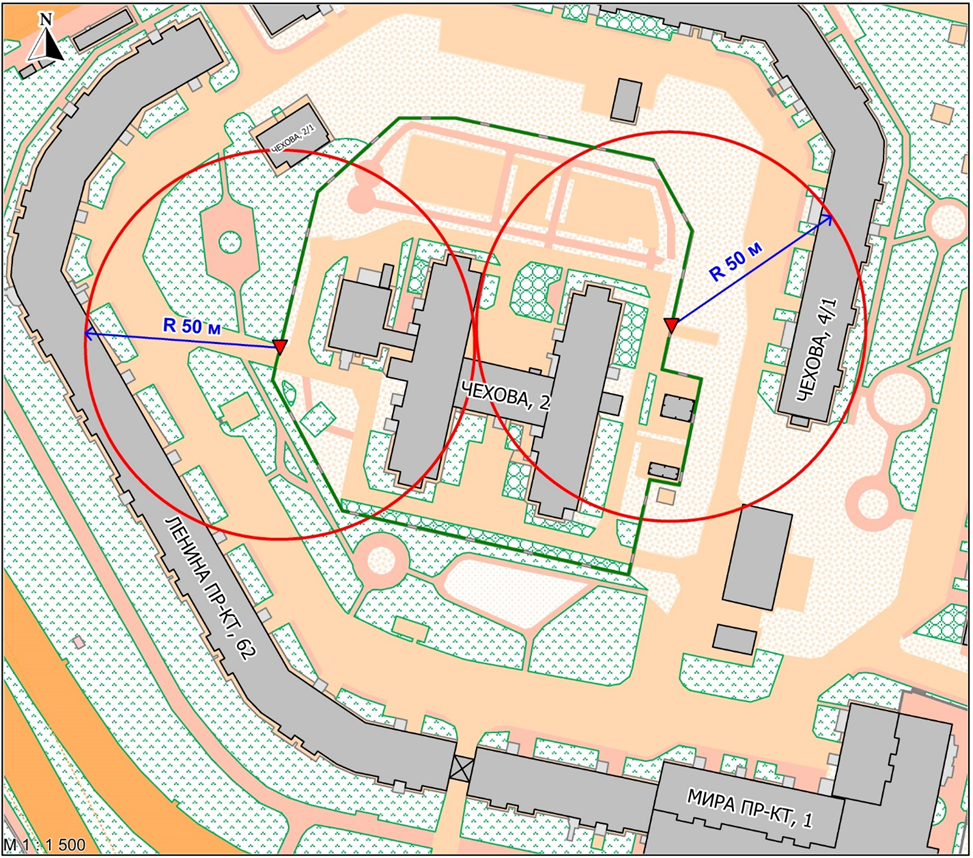 Условные обозначения:               – вход для посетителей на территорию муниципального бюджетного 
дошкольного образовательного учреждения детского сада № 4 «Умка»;                           – радиус в метрах;                       – металлический забор.«21»042020№2582